              ПРИКАЗ                                                                           БОЕРЫК                                                            г. КазаньОб  утверждении Положения и состава Общественного совета при Государственном комитете Республики Татарстан по закупкамВ целях повышения эффективности деятельности Государственного комитета Республики Татарстан по закупкам и во исполнение постановления Кабинета Министров Республики Татарстан от 20.09.2014 № 669 «О внесении изменений в постановление Кабинета Министров Республики Татарстан от 18.11.2010 №906 «Об общественном совете при министерстве (ведомстве) Республики Татарстан»  п р и к а з ы в а ю:1. Утвердить прилагаемое Положение об Общественном совете при Государственном комитете Республики Татарстан по закупкам.2. Утвердить состав Общественного Совета при Государственном комитете Республики Татарстан по закупкам  согласно приложению №1.3. Признать утратившим силу пункт 1 приказа председателя Государственного комитета Республики Татарстан по закупкам от 01.12.2011 № 06-15-165 и приказ от 10.02.2014 № 04-14-21/1.4. Контроль за исполнением настоящего приказа возложить на заместителя председателя Государственного комитета Республики Татарстан по закупкам Ротарь Марию Сергеевну.Председатель                                                                            О.А. РедькоГОСУДАРСТВЕННЫЙ КОМИТЕТ РЕСПУБЛИКИ   ТАТАРСТАН ПО ЗАКУПКАМ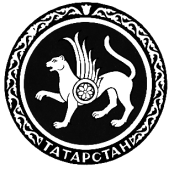 ТАТАРСТАН РЕСПУБЛИКАСЫНЫҢ САТЫП АЛУЛАР БУЕНЧА ДӘYЛӘТ КОМИТЕТЫ№